                  Ҡарар	                                                                            решениеО внесении изменений в Генеральный план сельского поселения  Кашкалашинский  сельсовет муниципального района Благоварский  район Республики Башкортостан.Руководствуясь статьей 24 Градостроительного кодекса Российской Федерации, статьей 66 Федерального закона от 6 октября 2003 г. N 131-ФЗ "Об общих принципах организации местного самоуправления в Российской Федерации" и Уставом сельского поселения Кашкалашинский сельского поселения, с учетом протокола публичных слушаний по проекту о внесении изменений в Генеральный план сельского поселения  и заключения о результатах этих публичных слушаний, Совет сельского поселения Кашкалашинский сельсовет муниципального района Благоварский район Республики Башкортостан р е ш и л:   	1. Внести изменения и дополнения в  текстовую часть и в графическую часть Генерального плана сельского поселения Кашкалашинский сельсовет муниципального района Благоварский район Республики Башкортостан, принятый решением Совета сельского поселения Кашкалашинский сельсовет от 20.01.2014 г. № 21-190.следующие изменения:Глава I. Перечень мероприятий по территориальному планированию впункт 1.2.1. Функциональное зонирование территории населенных пунктов в подпункт: Жилая зона в третий абзац: -	Так же на территории с. Кашкалаши на территории недействующего детского сада, проектом предусматривается выделение территории под блокированную застройку с площадью участков от 0,04 до 0,10 га.          1.2. В пункт 1.2.2. Общественно-деловая зона. Культурно-бытовое строительство в третий абзац: - существующим детским садом на 30 мест (в составе школы);         1.3. в графическую часть: карту зонирования территории с планируемыми границами функциональных зон отображением парметров планируемого развития таких зон. (карта прилагается). 	2. Обнародовать настоящее решение на информационном стенде в здании сельского поселения Кашкалашинский сельсовет муниципального района Благоварский район Республики Башкортостан по адресу: Республика Башкортостан, Благоварский район, с. Кашкалаши, ул. Советская, д.56 и разместить на официальном сайте сельского поселения Кашкалашинский сельсовет в сети «Интернет» http://kashkalashi.spblag.ru/.           3.Настоящее решение вступает в силу с момента его обнародования.            4. Контроль за выполнением данного решения возлагаю на постоянно комиссию по земельным вопросам, благоустройству и экологии. Глава сельского поселения Кашкалашинский сельсовет					Б.И.Бикмеевс. Кашкалаши20 апреля  2023 г№ 24-197Башkортостан РеспубликаһыБлаговар районы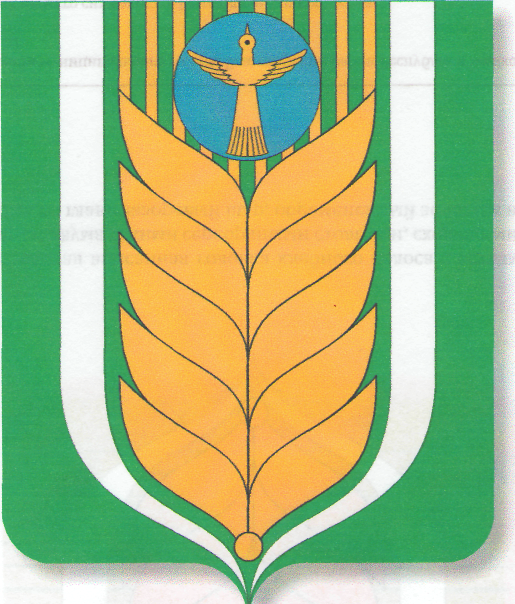 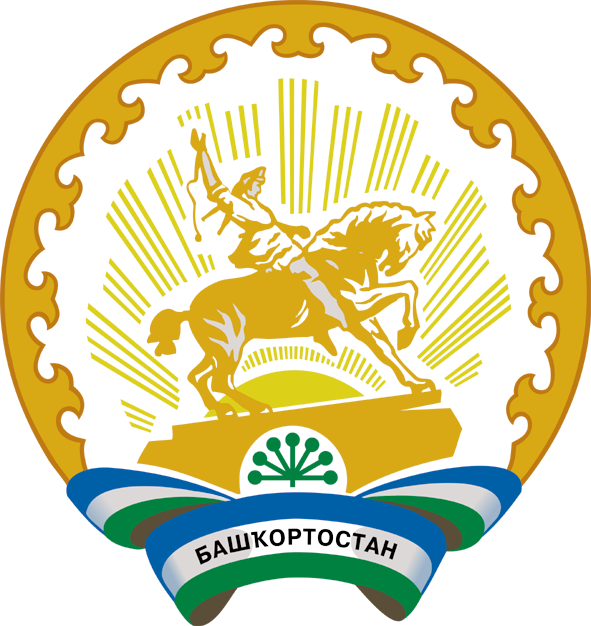 муниципаль районыныңҠашкалаша ауыл советыауыл биләмәһесоветы452747, Ҡашкалаша ауылы,Совет урамы, 56Тел. 8(34747)2-84-38 факс 2-84-90sp_kash@mail.ruСоветсельского поселения Кашкалашинский сельсоветмуниципального районаБлаговарский район Республика Башкортостан452747, село Кашкалаши,ул.Советская, 56Тел. 8(34747)2-84-38 факс 2-84-90sp_kash@mail.ru